INDICAÇÃO Nº 4681/2018Sugere ao Poder Executivo Municipal a possibilidade de disponibilizar fiscal no intuito de averiguar as condições do local “ferro velho” localizado na Rua Itambé, ao lado do nº 299, no Bairro Jardim Icaraí, neste município.Excelentíssimo Senhor Prefeito Municipal, Nos termos do Art. 108 do Regimento Interno desta Casa de Leis, dirijo-me a Vossa Excelência para sugerir ao setor a possibilidade de disponibilizar fiscal no intuito de averiguar as condições do local “ferro velho” localizado na Rua Itambé, ao lado do nº 299, no Bairro Jardim Icaraí, neste município. Justificativa:Este vereador foi procurado por moradores do referido bairro, solicitando intermédio quanto à disponibilização de fiscal no intuito de averiguar as condições do local “ferro velho” localizado na Rua Itambé, ao lado do nº 299, no Bairro Jardim Icaraí,, e ainda solicitar a limpeza do estabelecimento, uma vez que,  o local esta necessita do citado serviço devido acumulo de entulhos, o que esta ocasionando a proliferação de animais peçonhentos além de causar insegurança e colocar em risco a saúde dos moradores ali próximo.  Plenário “Dr. Tancredo Neves”, em 11 de outubro de 2.018.JESUS VENDEDOR-Vereador / Vice Presidente-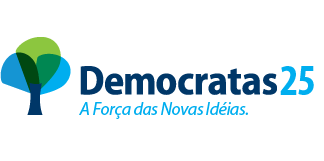 